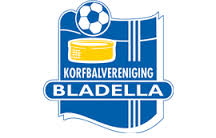 INSCHRIJFFORMULIER, tevens (doorlopende) MACHTIGING SEPA INCASSOOndergetekende (ouder/verzorger) geeft onderstaande (dochter) op als lid van Korfbalvereniging Bladella. Achternaam:…………………………………………………………………………………………………………Lidnummer…………..........................Voorletters:……………………………………………………………Roepnaam……………………………………………………………………………………Adres:………………………………………………………………………………………………………………………………………………………………………….Postcode:……………………………………………………………….Woonplaats……………………………………………………………………………….Telefoon/mobiel:…………………………………………………………………………………………………………………………………………………………E-mailadres:…………………………………………………………………………………………………………………………………………………………………Geboortedatum:………………………………………………………………………………………………………………………………………………………….Door ondertekening van dit formulier machtig ik:Naam:				Korfbalvereniging BladellaIncassant ID:			NL53ZZZ402400000000Kenmerk:			Contributie om de verschuldigde contributie af te schrijven van:IBANnummer:………………………………………………………………………………………………………………………………………………………………Naam rekeninghouder:………………………………………………………………………………………………………………………………………………..Team:…………………………………………………………………………………………………………………………………………………………………………..Wijze van betaling: in één termijn / in twee termijnen (doorhalen wat niet van toepassing is)Contributie per jaar (wijzigingen voorbehouden)	Senioren	:	€150,00		Aspiranten (B,C)	:	€90,00	Midweek	:	€135,00		Pupillen	(D,E,F)	:	€90,00	Junioren	 (A)	:	€120,00		Rust.leden	:	€20,00Datum……………………………………… Plaats…………………………………….. Handtekening…………………………………………Dit formulier (VOOR NIEUWE LEDEN OOK PASFOTO) inleveren, opsturen of mailen naar:Joan Koolen (secretaresse)			Penningmeester: Moniek VromansHofstad 46					moniek.vromans@gmail.com	 5531 GD  BLADEL						 		kvbladellabestuur@hotmail.com			Opzegging dient schriftelijk te gebeuren bij secretaresse Joan Koolen. Dit moet uiterlijk gebeuren vóór 1 maart (aanvang nieuw seizoen). 